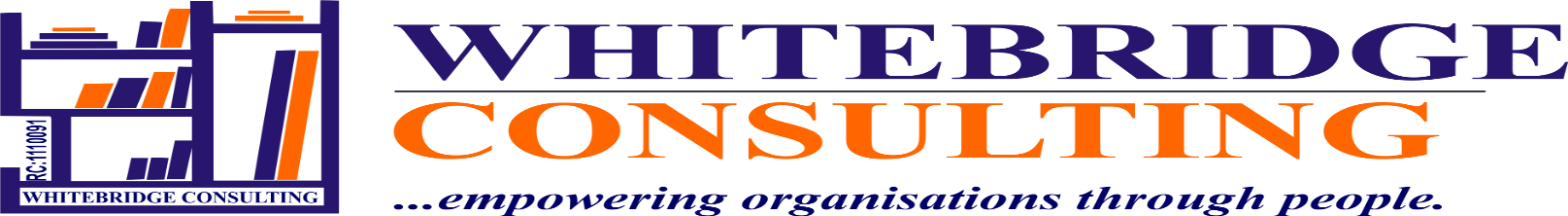 11th October, 2019The General Manager Tommsville Hotels Ltd  25 Bassey Esau Street off Aka Itiam Road Uyo, Akwa Ibom State. Dear Sir,INVITATION FOR A-ONE DAY TRAINING ON SCIENCE OF SELLING: STARTEGIES TO EXPLODE SALES PERFORMANCEAs a business owner, if you are not concerned with maximizing sales, your company may not be as profitable as you hope it would be. You can build the best product ever made, but without sales, your company will struggle to survive. Sales equate to revenue and revenue covers expenses. The ability of a business to cover its expenses creates stable operations and the opportunity for growth. Without sales the organization will often have a difficult time attracting talent and actually growing the business.One of the most important tool a company can have to ensure that it stays one step ahead is a strong sales team. A trained sales team can generate new opportunities which can lead to huge returns for a company. Sales training enhances person-to-person connection and builds effective communication skills which are necessary to gain loyal customers.Whitebridge Consulting is an indigenous Human Resource Consulting firm that is vested with the resources, expertise and requisite experience to impart knowledge on employees that will translate to bottom-line growth. The reward is great value to your business when we train your sales team on how to integrate proven methods with their selling efforts to increase their sales performance.Whitebridge Consulting is organizing a one-day sales training tagged “The Science of Selling: Proven Strategies to Explode Sales Performance” which will extensively cover the following areas: The Sales ProcessRelationship SellingHandling ObjectionsClosing The SaleThe training fee is Ten Thousand Naira (₦10,000) per participant. The fee covers tea-break, course content, lunch, writing materials and certificate. This is scheduled to take place on Saturday 19th of October, 2019 at Whitebridge Consulting, 114 Udo Udoma Avenue, Uyo, Akwa Ibom State from 9am to 5pm.The training is designed for Sales Executives, Sales Managers, Relationship Managers, Business Development Managers, Client Relation Executives, Senior Managers, Business Owners, Customer Service Officers and individuals who desire to improve their sales performance.Remember, learning determines earning. If you don’t train them, you can’t blame them.Kindly contact the signatories below for enquiries.Yours faithfully,For: Whitebridge Global Consulting Ltd;	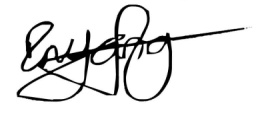 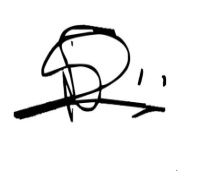 Iniobong Inyang					         Eno EbuhBusiness Analyst 			                            Resources Manager08066520978 		 		                   08025036798iniobong.inyang@whitebridgeconsultng.com                      	              eno.ebuh@whitebridgeconsultng.com Kindly make payment using the following details:Whitebridge Global Consulting LtdFidelity Bank Plc (4010890319) orIssue a Cheque IFO Whitebridge Global Consulting Ltd